ПРОГРАММАпроведения муниципального этапа олимпиадыпо МАТЕМАТИКЕ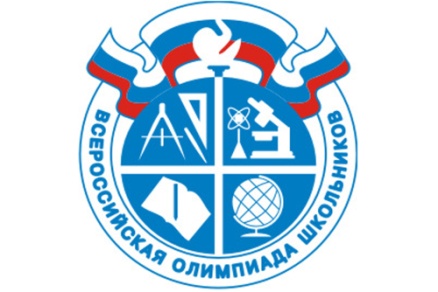 Дата проведения:                    13 ноября 2019 г.Место проведения:                                 МБОУ ПГО «СОШ №17»Ответственный за проведение олимпиады: Ильичева А.С. , методист  ОМС Управление образованием ПГОМероприятия:09.20. – 09.45. – регистрация участников09.30. – 09.45. – инструктаж организаторов в аудиториях09.45. – 10.00. – открытие олимпиады                                 (линейка, инструктаж в аудиториях)10.00. – 14.00. - проведение олимпиады14.11.2018 г. – разбор заданий (в образовательных                              организациях по месту обучения)14.11.2018 г.  - размещение предварительного протокола                                   на сайте ОМС Управление образованием                              ПГО14.11.2018 г., с 15.00. до 16.00. каб.18 УО – показ работ,                               подача апелляции о несогласии с                                       выставленными баллами15.11.2018 г., в 16.00  каб.18  УО– рассмотрение                          апелляций, составление итогового протокола16.11.2018 г. – размещение итогового протокола на сайте ОМС Управление образованием ПГО